English Language InstituteStudent Progress Reportawareness = You watch Mom make a cake, ask questions and get explanations; 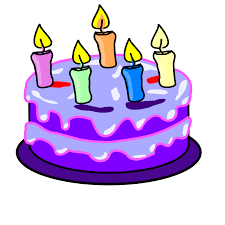 imitation = Your hand is on Mom's hand as she works. You follow her, get little jobs and try to be like her; dependence = Mom is following you, standing over your shoulder. As you practice more, she moves away; independence: It's your cake now. Mom could help you perfect it, but it's your decision. 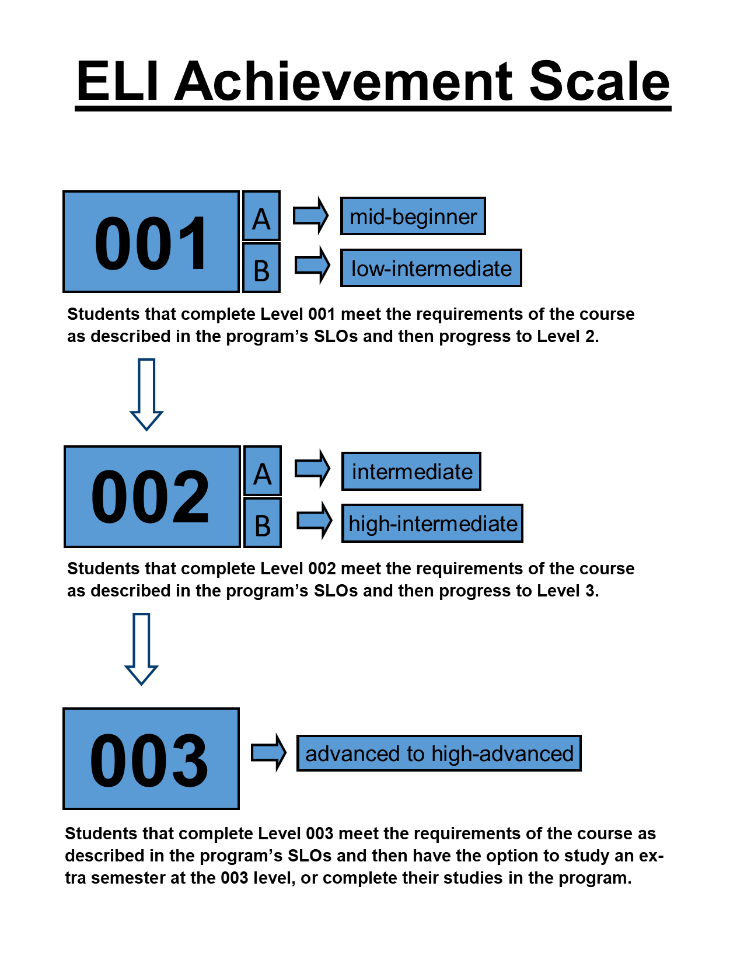 Course: PronunciationLevel: 001Session:Date: Student:Student:Instructor:Instructor:001-A Student Learning Outcomes: awarenessimitationdependenceindependenceUnderstand and practice letter-sound associations (basic phonemes)Understand and practice one- and two-syllable word patternsUnderstand and reproduce patterns of intonation for very basic questions Begin to clearly pronounce some word-endings, such as s-ending soundsCorrectly form, pronounce and use contractions (it is = it’s) for basic statements and questions001-B Student Learning Outcomes: awarenessimitationdependenceindependenceUnderstand and practice chunks or words, linking them together (“Itza” for “it is a”)Understand and produce syllable stress with newly learned vocabularyUnderstand and correctly produce s-ending soundsBegin to use proper intonation for simple yes/no and Wh- questionsBegin to consistently make letter-sound associations for both vowels and consonants, with errorsBegin to understand and produce -ed endingsUse contractions for most common statements Additional Teacher Comments/Feedback:Grade:Attendance:+80%  Y / N